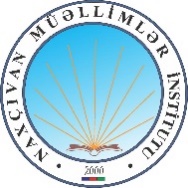                NAXÇIVAN  MÜƏLLİMLƏR  İNSTİTUTU                                      Bilet № 1-25Fənn müəllimi :		        S.Z. HacıyevaKafedra müdiri :                      M.Babayeva.  	   Fakultə:       Təbiət  və incəsənətKafedraİncəsənətİxtisas:         Təsviri incəsənət müəllimliyi                           Fənn:KompozisiyaKurs:IIIQrup822Semestr:VI1Kompozisiyanın həllində prinsiplərə riayət edilməsi 2Kompozısıyanın  düzgün yerləşdirilməsi3Ölçülərin düzgün verilməsi, mütənasiblik	4İşıq kölgə və həcmin verilməsi5Rəsmin tonal həlli, işın  tamamlanması